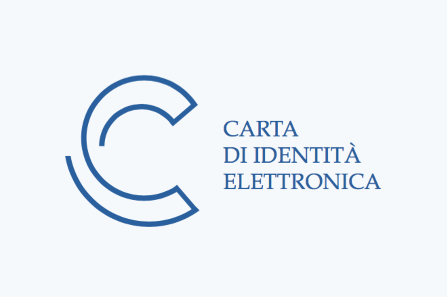 ASSENSO DELL’ALTRO GENITORE DEI FIGLI MINORENNICONSENT FORM TO BE COMPLETED BY THE OTHER PARENT OF CHILDREN UNDER 18Dichiarazione sostitutiva di certificazioni (Art.46 D.P.R. 445 del 28/12/2000)Il/La sottoscritto/a consapevole delle sanzioni penali, nel caso di dichiarazioni non veritiere e falsità negli atti, richiamate dall’art.76 D.P.R.445 del 28/12/2000The undersigned, being fully aware of the criminal penalties imposed for making false declarations, as per art. 76 of Presidential Decree no. 445 of ,DICHIARA / HEREBY DECLARE THE FOLLOWING: Il/La Sottoscritto/a ______________________________________________________________________________The Undersigned	COGNOME - DA NUBILE PER LE SIGNORE - (Surname - Maiden name for ladies -)		 (First name/s)nato/a a____________________________________________________ il_________________________________Place of birth                      CITTA’  (Town and County)                                                                                    date of birth                    day-month-year	Indirizzo di residenza___________________________________________________________________________Address of residency		VIA E NUMERO CIVICO (Street and house/flat number)		    ____________________________________________________________________________________________________________________________________________________________	CITTA’  (Town and County)	 	   CODICE POSTALE (Post Code)		  genitore dei seguenti figli minorenni/parent of the following children under the age of 18:acconsente che sia rilasciata la CIE - Carta Identità Elettronica valida per l’espatrioHereby give my consent for the issue of their CIE – Electronic Identity Card valid for travelling abroadal/alla:to:Sig/Sig.ra ____________________________________________________________________________________Mr/Miss/Mrs	       COGNOME - DA NUBILE  PER LE SIGNORE- (Surname - Maiden name for ladies -)		 (First name/s)nato/a a____________________________________________________ il_________________________________place of birth                          CITTA’  (Town and County)	                                                             date of birth                              day-month-year	Indirizzo di residenza___________________________________________________________________________Address 		VIA E NUMERO CIVICO (Street and house/flat number)		    ____________________________________________________________________________________________________________________________________________________________	CITTA’  (Town and County)	 	   CODICE POSTALE (Post Code)		  Data____/____/______     Firma del genitore che rilascia l’assenso Date					                     Signature of the other parent giving consentSi allega documento di identita’, in originale o fotocopia, con foto e firma.I enclose my photographic identification document (original or photocopy) including my signature.          COGNOME (Surname)            (First name) NATO/A A (place of birth)IL (date of birth)Sesso(Sex)